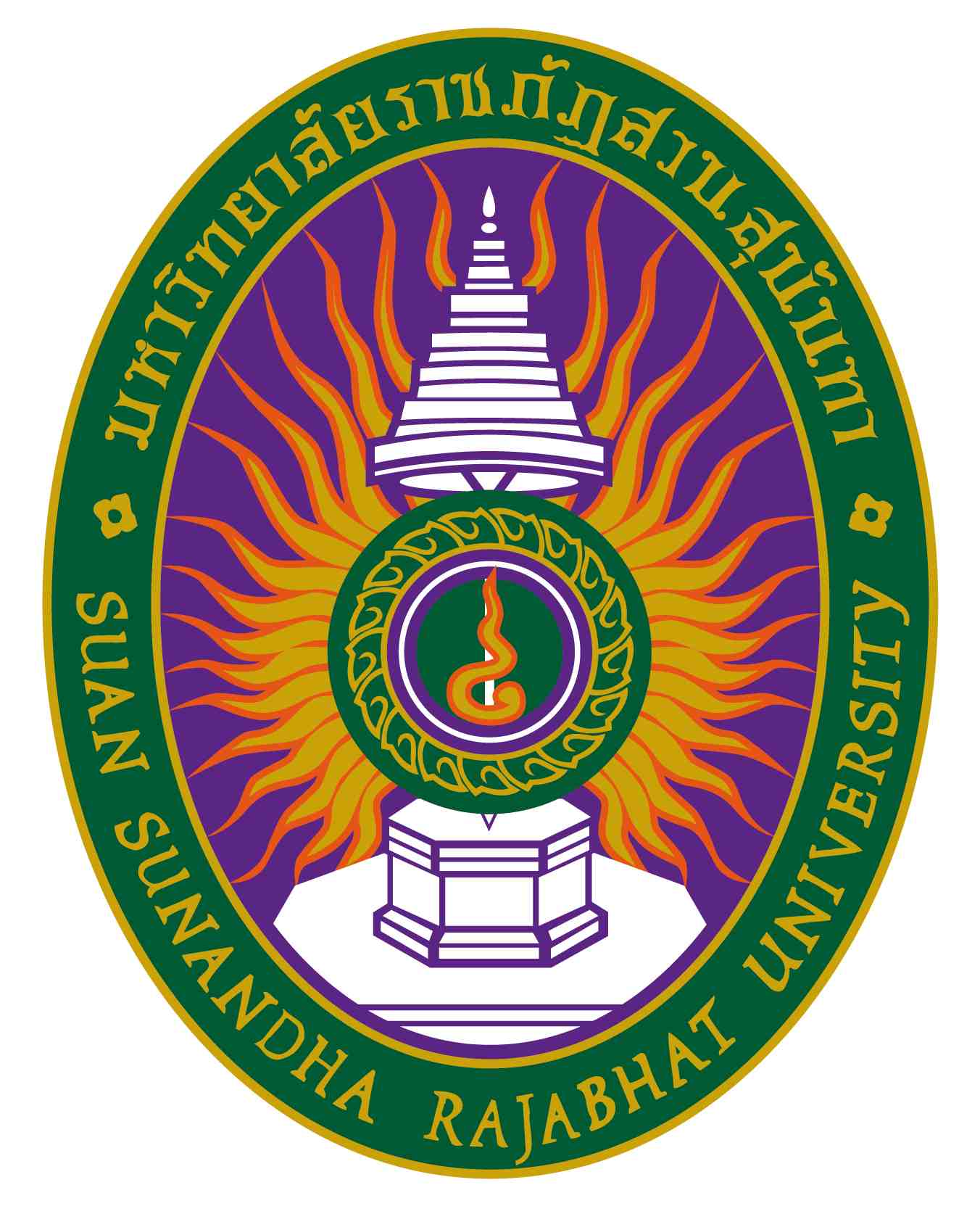 รายละเอียดของรายวิชา(Course Specification)รหัสวิชา PPS 2108 รายวิชา เศรษฐศาสตร์การเมือง (Political Economy)สาขาวิชารัฐศาสตร์ วิทยาลัยการเมืองและการปกครอง มหาวิทยาลัยราชภัฏสวนสุนันทาภาคการศึกษา ๒ ปีการศึกษา ๒๕๖๖หมวดที่ ๑ ข้อมูลทั่วไป๑. รหัสและชื่อรายวิชา		รหัสวิชา			PPS 2108ชื่อรายวิชาภาษาไทย	เศรษฐศาสตร์การเมืองชื่อรายวิชาภาษาอังกฤษ	Political Economy๒. จำนวนหน่วยกิต			3 (3-0-6)	๓. หลักสูตรและประเภทของรายวิชา๓.๑  หลักสูตร    			รัฐศาสตรบัณฑิต๓.๒ ประเภทของรายวิชา  		วิชาบังคับ๔.อาจารย์ผู้รับผิดชอบรายวิชาและอาจารย์ผู้สอน			๔.๑  อาจารย์ผู้รับผิดชอบรายวิชา		อาจารย์บริบูรณ์ ฉลอง๔.๒  อาจารย์ผู้สอน			อาจารย์บริบูรณ์ ฉลอง                                                       หมู่เรียน ๐01	อาจารย์บริบูรณ์ ฉลอง					หมู่เรียน ๐02	อาจารย์บริบูรณ์ ฉลอง                                                       หมู่เรียน 	๐๐๓    อาจารย์บริบูรณ์ ฉลอง					หมู่เรียน 	๓๙๑    อาจารย์บริบูรณ์ ฉลอง					หมู่เรียน 	๑๐๒    อาจารย์บริบูรณ์ ฉลอง ๕.  สถานที่ติดต่อ			อาคาร ๓๑ ชั้น ๑ มหาวิทยาลัยราชภัฏสวนสุนันทา/ e – Mail boriboon.ch.@ssru.ac.th๖. ภาคการศึกษา / ชั้นปีที่เรียน		๖.๑ ภาคการศึกษาที่ 		๒ /๖๖  ชั้นปีที่ ๑๖.๒ จำนวนผู้เรียนที่รับได้	ประมาณ  250 คน๗. รายวิชาที่ต้องเรียนมาก่อน(Pre-requisite)  (ถ้ามี)	…...............................................................๘. รายวิชาที่ต้องเรียนพร้อมกัน(Co-requisites)(ถ้ามี)	…...............................................................๙. สถานที่เรียน		        	อาคาร ๔๗ ชั้น ๖ มหาวิทยาลัยราชภัฏสวนสุนันทา				อาคาร ๔๒ ชั้น ๕ มหาวิทยาลัยราชภัฏสวนสุนันทา				อาคาร ๓๕ ชั้น ๕ มหาวิทยาลัยราชภัฏสวนสุนันทา๑๐.วันที่จัดทำหรือปรับปรุง		 วันที่ 15 มีนาคม 256๗รายละเอียดของรายวิชาครั้งล่าสุดหมวดที่ ๒ จุดมุ่งหมายและวัตถุประสงค์๑. จุดมุ่งหมายของรายวิชา๑.๑ เพื่อให้นักศึกษามีความรู้ ความเข้าใจเกี่ยวกับวิชาเศรษฐศาสตร์การเมือง ความสัมพันธ์ระหว่างเศรษฐกิจและสังคม ลัทธิและอุดมการณ์ทางเศรษฐกิจ ประวัติศาสตร์เศรษฐกิจการเมือง๑.๒ เพื่อให้นักศึกษามีความสามารถในการคิดอย่างมีเหตุผล สามารถบูรณาการความรู้ทางการเมืองและเศรษฐกิจ เพื่อวิเคราะห์และทำความเข้าใจกับปัญหาและสถานการณ์ทางการเมือง เศรษฐกิจ และสังคมไทยในปัจจุบัน๒. วัตถุประสงค์ในการพัฒนา/ปรับปรุงรายวิชา		ยังไม่มีการปรับปรุงรายวิชาหมวดที่ ๓ ลักษณะและการดำเนินการ๑. คำอธิบายรายวิชา		ระบบเศรษฐกิจการเมือง ระบบทุนนิยมโลก โดยวิเคราะห์นโยบาย บทบาท และพฤติกรรมของรัฐ การรวมกลุ่มระหว่างรัฐ ความสัมพันธ์ทางเศรษฐกิจการค้าการลงทุน รวมทั้งอิทธิพลของพลังต่างๆ ตลอดจนประเด็นปัญหาที่มีผลกระทบต่อนโยบายของรัฐ		Political economy, its regimes, world capitalism, an analysis of the politic, role and behavior of the states, international associations, trade and investment, influential forces and implications relating to state’s policy.๒. จำนวนชั่วโมงที่ใช้ต่อภาคการศึกษา๓. จำนวนชั่วโมงต่อสัปดาห์ที่อาจารย์ให้คำปรึกษาและแนะนำทางวิชาการแก่นักศึกษาเป็นรายบุคคล	- 1  ชั่วโมง/สัปดาห์- อาจารย์จัดเวลาให้คำปรึกษาเป็นรายบุคคล หรือ รายกลุ่มตามความต้องการ (เฉพาะรายที่ต้องการ)	๓.๑ ปรึกษาด้วยตนเองที่ห้องพักอาจารย์ผู้สอน  ห้อง พักอาจารย์ ชั้น ๑ อาคาร ๓๑ วิทยาลัยการเมืองและ
การปกครอง	๓.๒ ปรึกษาผ่านโทรศัพท์ที่ทำงาน / มือถือ  หมายเลข ๐๖๒-๓๑๙-๙๕๙๑	๓.๓ ปรึกษาผ่านจดหมายอิเล็กทรอนิกส์ (E-Mail) boriboon.ch.@ssru.ac.th	๓.๔ ปรึกษาผ่านเครือข่ายสังคมออนไลน์ (Facebook/Twitter/Line) Facebook กลุ่มเรียนของนักศึกษา 	๓.๕ ปรึกษาผ่านเครือข่ายคอมพิวเตอร์ (Internet/Webboard)...................................................................................หมวดที่ ๔ การพัฒนาผลการเรียนรู้ของนักศึกษา๑.คุณธรรม  จริยธรรม๑.๑   คุณธรรม จริยธรรมที่ต้องพัฒนา	(๑) ผู้เรียนตระหนักในคุณค่า และคุณธรรม จริยธรรม เสียสละและซื่อสัตย์สุจริต 	(๒) ผู้เรียนเคารพกฎระเบียบและข้อบังคับต่างๆ ขององค์กรและสังคม๑.๒   วิธีการสอน(๑) กำหนดให้มีวัฒนธรรมองค์กรเพื่อการปลูกฝังให้นักศึกษามีระเบียบวินัย โดยตระหนักถึงการเข้าห้องเรียนให้ตรงเวลา ตลอดจนการแต่งกายที่ถูกต้องตามระเบียบของมหาวิทยาลัย นักศึกษาต้องมีความรับผิดชอบต่อตนเองและรู้จักหน้าที่ในการเป็นนักศึกษาที่ดีใฝ่เรียนรู้ มีความซื่อสัตย์สุจริต ไม่กระทำการทุจริตในการสอบ ทั้งนี้อาจารย์ผู้สอนต้องสอดแทรกคุณธรรม จริยธรรมในการสอนทุกรายวิชา รวมถึงมีกิจกรรมที่ส่งเสริมคุณธรรม จริยธรรม เช่น การยกย่องนักศึกษาที่มีความประพฤติดี บำเพ็ญตนเป็นประโยชน์เพื่อส่วนรวมและเสียสละเพื่อสังคม เป็นต้น๑.๓    วิธีการประเมินผล(๑) ประเมินจากการตรงเวลาในการเข้าชั้นเรียน การส่งงานตามกำหนดระยะเวลาที่กำหนด(๒) ประเมินจากการมีวินัยและความพร้อมเพรียงของนักศึกษาในการเข้าร่วมกิจกรรมเสริมหลักสูตร(๓) ประเมินจากคุณธรรม ความรับผิดชอบต่อหน้าที่(๔) ประเมินจากความรับผิดชอบในหน้าที่ที่ได้รับมอบหมาย๒. ความรู้๒.๑   ความรู้ที่ต้องพัฒนา	(๑) ผู้เรียนมีความรู้ความเข้าใจเกี่ยวกับหลักการ ทฤษฎี และสาระสำคัญการเรียนรู้ในด้านรัฐศาสตร์ ได้อย่างถูกต้อง	(๒) ผู้เรียนมีความรู้ความเข้าใจในคุณค่าและความสำคัญของรัฐศาสตร์ ภายใต้บริบทการเปลี่ยนแปลงของสภาพการเมือง เศรษฐกิจ และสังคม ที่ส่งผลกระทบต่อกระบวนการบริหาร และการพัฒนาประเทศ๒.๒   วิธีการสอน(๑) จัดการเรียนการสอนในหลากหลายรูปแบบ โดยเน้นถึงการศึกษาหลักการทางรัฐศาสตร์ ทั้งนี้ให้เป็นไปตามลักษณะของรายวิชา ตลอดจนเนื้อหาสาระของรายวิชานั้นๆ๒.๓    วิธีการประเมินผล(๑) การซักถาม(๒) การทำรายงานและนำเสนองาน(๓) การทดสอบกลางภาคและปลายภาค๓.ทักษะทางปัญญา๓.๑   ทักษะทางปัญญาที่ต้องพัฒนา	(๑) ผู้เรียนมีความสามารถในการประยุกต์องค์ความรู้ทางรัฐศาสตร์ โดยบูรณาการกับศาสตร์อื่น ๆ ที่เกี่ยวข้องได้อย่างเหมาะสม๓.๒   วิธีการสอน(๑) กำหนดให้มีการศึกษาทฤษฎีและหลักการทางรัฐศาสตร์ตลอดจนการประยุกต์แนวคิด ทฤษฎีทางรัฐศาสตร์ และให้นักศึกษาได้มีโอกาสศึกษาดูงาน อันจะทำให้นักศึกษามีความรู้ความเข้าใจได้อย่างถูกต้องมากยิ่งขึ้น๓.๓    วิธีการประเมินผล(๑) ประเมินจากความรู้ความเข้าใจในหลักการทางรัฐศาสตร์ การซักถาม การทำรายงาน การนำเสนองาน และการทดสอบวัดผลกลางภาคและปลายภาค๔. ทักษะความสัมพันธ์ระหว่างบุคคลและความรับผิดชอบ๔.๑   ทักษะความสัมพันธ์ระหว่างบุคคลและความรับผิดชอบที่ต้องพัฒนา	(๑)  ผู้เรียนมีความสามารถในการทำงานร่วมกันเป็นกลุ่ม สามารถแลกเปลี่ยนและรับฟังความคิดเห็นที่แตกต่าง มีความรับผิดชอบต่อตนเองและเพื่อนร่วมงาน๔.๒   วิธีการสอน(๑) การเรียนการสอนกระตุ้นให้นักศึกษาคิด วิเคราะห์ ค้นคว้า อภิปรายและนำเสนอข้อมูลได้อย่างถูกต้อง  ตลอดจนสามารถเชื่อมโยงและวิเคราะห์หลักการทางรัฐศาสตร์ได้อย่างเป็นระบบ มีความรับผิดชอบในงานที่ได้รับมอบหมายเป็นอย่างดี สามารถปรับตัวเข้ากับสถานการณ์และวัฒนธรรมองค์กรได้ ตลอดจนมีมนุษยสัมพันธ์ที่ดีกับผู้อื่นและมีภาวะความเป็นผู้นำ๔.๓    วิธีการประเมินผล(๑) ความสัมพันธ์ระหว่างบุคคลและความรับผิดชอบประเมินจากพฤติกรรมและการแสดงออกของนักศึกษา ในการอภิปรายและนำเสนอผลการวินิจฉัยปัญหาข้อเท็จจริงที่เกิดขึ้นได้อย่างถูกต้องและเหมาะสมหมายเหตุสัญลักษณ์ 	หมายถึง	ความรับผิดชอบหลัก สัญลักษณ์ 	หมายถึง	ความรับผิดชอบรอง เว้นว่าง	หมายถึง	ไม่ได้รับผิดชอบซึ่งจะปรากฎอยู่ในแผนที่แสดงการกระจายความรับผิดชอบมาตรฐานผลการเรียนรู้จากหลักสูตรสู่รายวิชา (Curriculum Mapping)หมวดที่ ๕ แผนการสอนและการประเมินผลแผนการสอน๒. แผนการประเมินผลการเรียนรู้หมวดที่ ๖ ทรัพยากรประกอบการเรียนการสอน๑. ตำราและเอกสารหลัก๑) Oatley, Thomas (2012). International Political Economy (Fifth Edition). Boston: Longman.	๒) Theodore, H. Cohn (2012). Global Political Economy (Sixth Edition). New York: Pearson.๓) Smith, Adam, 1723-1790. (2000). The wealth of nations / Adam Smith ; introduction by Robert Reich ; edited, with notes, marginal summary, and enlarged index by Edwin Cannan. New York :Modern Library,๔) Keynes, J.M. (1936) The General Theory of Employment, Interest, and Money. John Maynard Keynes.๒.เอกสารและข้อมูลสำคัญ	-๓. เอกสารและข้อมูลแนะนำ	๑)  O’Brien, Robert and Marc Williams (2010). Global Political Economy (Third Edition). New York: Palgrave Macmillan	๒) http://old-book.ru.ac.th/e-book/inside/html/dlbook.asp?code=PS333 หมวดที่ ๗ การประเมินและปรับปรุงการดำเนินการของรายวิชา๑. กลยุทธ์การประเมินประสิทธิผลของรายวิชาโดยนักศึกษา	๑.๑ ประเมินการสอนโดยการซักถามและแลกเปลี่ยนเรียนรู้	๑.๒ ซักถามข้อสงสัยในรายละเอียดเนื้อหา	๑.๓ การแลกเปลี่ยนความเห็นต่อการเรียนรู้ระหว่างอาจารย์กับนิสิต๒. กลยุทธ์การประเมินการสอน	๑.๑ นิสิตแสดงความเห็นต่อวิธีการจัดการเรียนรู้	๑.๒ นิสิตซักถามและอภิปรายเพื่อปรับเปลี่ยนการจัดการเรียนรู้๓. การปรับปรุงการสอน	๑.๑ การแจ้งผลการสอบย่อยและสอบกลางภาคให้ผู้เรียน  เพื่อร่วมกันปรับปรุงการจัดการเรียนรู้	๑.๒ แลกเปลี่ยนเรียนรู้ร่วมกัน  เพื่อหาวิธีพัฒนาการจัดการเรียนรู้ให้เหมาะสมกับผู้เรียนและเนื้อหามากขึ้น๔. การทวนสอบมาตรฐานผลสัมฤทธิ์ของนักศึกษาในรายวิชา	๔.๑ ให้ผู้เรียนได้รู้ผลการสอบและการแบบสอบถามว่ามีจุดเด่นจุดด้อยอย่างไร	๔.๒ แลกเปลี่ยนเรียนรู้  ซักถามและตอบในสิ่งที่ผู้เรียนสงสัย  เพื่อหาแนวทางการพัฒนาร่วมกัน๕. การดำเนินการทบทวนและการวางแผนปรับปรุงประสิทธิผลของรายวิชา	นำผลการสอบ  ผลการประเมินในการทดสอบการเรียนรู้และพฤติกรรม  การสอบย่อย  และการสอบกลางภาคนำมาแลกเปลี่ยน  ซักถาม  และหาแนวทางร่วมกันในการพัฒนาผู้เรียนให้เกิดผลการเรียนดีขึ้นมีความรู้ความสามารถและทักษะทางสถิติและการวิจัยดีขึ้น***********************แผนที่แสดงการกระจายความรับผิดชอบมาตรฐานผลการเรียนรู้จากหลักสูตรสู่รายวิชา (Curriculum Mapping)ตามที่ปรากฏในรายละเอียดของหลักสูตร (Programme Specification) มคอ. ๒ความรับผิดชอบในแต่ละด้านสามารถเพิ่มลดจำนวนได้ตามความรับผิดชอบบรรยาย(ชั่วโมง)สอนเสริม(ชั่วโมง)การฝึกปฏิบัติ/งานภาคสนาม/การฝึกงาน(ชั่วโมง)การศึกษาด้วยตนเอง(ชั่วโมง)51  ชั่วโมง/สัปดาห์สอนเสริมตามความต้องการของนักศึกษาเฉพาะรายไม่มีการฝึกปฏิบัติงานภาคสนาม6  ชั่วโมง/สัปดาห์สัปดาห์ที่หัวข้อ/รายละเอียดจำนวน(ชม.)กิจกรรมการเรียน การสอน/สื่อที่ใช้ ผู้สอน๑อธิบาย Course Syllabus ข้อตกลงเรื่องการเรียนการสอน การวัดผลและประเมินผลบทที่ 1 ความหมาย และขอบเขตของวิชาเศรษฐศาสตร์การเมือง- จุดมุ่งหมายในการศึกษาวิชาเศรษฐศาสตร์การเมือง3- Power point- บรรยายในชั้นเรียน (Onsite)- บรรยายแบบออนไลน์(Online)- ศึกษาด้วยตนเอง (On-Demand)- การอภิปรายแลกเปลี่ยนในชั้นเรียน และการอภิปรายในกลุ่มย่อยอาจารย์บริบูรณ์ ฉลอง๒บทที่ 2 ปัญหาของความสัมพันธ์ระหว่างเศรษฐกิจกับการเมือง และสังคม3- Power point- บรรยายบรรยายในชั้นเรียน- บรรยายในชั้นเรียน (Onsite)- บรรยายแบบออนไลน์(Online)- ศึกษาด้วยตนเอง (On-Demand)อาจารย์บริบูรณ์ ฉลอง๓บทที่ 3 ความรู้เบื้องต้นทางเศรษฐศาสตร์- ความเป็นมา ความสำคัญและแนวคิดทางเศรษฐศาสตร์- ระบบเศรษฐกิจแบบต่างๆ3- Power point- บรรยายในชั้นเรียน (Onsite)- บรรยายแบบออนไลน์(Online)- ศึกษาด้วยตนเอง (On-Demand)- การอภิปรายแลกเปลี่ยนในชั้นเรียน และการอภิปรายในกลุ่มย่อยอาจารย์บริบูรณ์ ฉลอง๔บทที่ 3 ความรู้เบื้องต้นทางเศรษฐศาสตร์- เงิน และสถาบันทางการเงิน- นโยบายการคลัง3- Power point- บรรยายในชั้นเรียน (Onsite)- บรรยายแบบออนไลน์(Online)- ศึกษาด้วยตนเอง (On-Demand)- การอภิปรายกลุ่มย่อย การทำงานกลุ่มและนำเสนอในชั้นเรียน- แบบทดสอบที่ 1อาจารย์บริบูรณ์ ฉลอง๕บทที่ 3 ความรู้เบื้องต้นทางเศรษฐศาสตร์- นโยบายการคลังและงบประมาณแผ่นดิน3- Power point- บรรยายในชั้นเรียน (Onsite)- บรรยายแบบออนไลน์(Online)- ศึกษาด้วยตนเอง (On-Demand)- การอภิปรายกลุ่มย่อย การทำงานกลุ่มและนำเสนอในชั้นเรียนอาจารย์บริบูรณ์ ฉลอง๖บทที่ 4 กรอบแนวทางการศึกษาวิเคราะห์ ลัทธิและสำนักคิดทางเศรษฐศาสตร์การเมืองแนวคิดสัจจะนิยม ( The Realist Perspective)- ลัทธิและสำนักคิดเทวสิทธิ์ และระบบศักดินา3- Power point- บรรยายในชั้นเรียน (Onsite)- บรรยายแบบออนไลน์(Online)- ศึกษาด้วยตนเอง (On-Demand)- การอภิปรายแลกเปลี่ยนในชั้นเรียน และการอภิปรายในกลุ่มย่อยอาจารย์บริบูรณ์ ฉลอง๗บทที่ 4- ลัทธิและสำนักคิดสมบูรณาญาสิทธิ์ และพาณิชย์นิยม(Mercantilism)- ลัทธิและสำนักคิดจักวรรดินิยม(Imperialism)3- Power point- บรรยายในชั้นเรียน (Onsite)- บรรยายแบบออนไลน์(Online)- ศึกษาด้วยตนเอง (On-Demand)- การอภิปรายแลกเปลี่ยนในชั้นเรียน และการอภิปรายในกลุ่มย่อยอาจารย์บริบูรณ์ ฉลอง๘สอบกลางภาค๙บทที่ 5 แนวคิดเสรีนิยม (The Liberal Perspectives)- ลัทธิและสำนักคิดเสรีนิยมคลาสสิค (ClassicalLiberalism)- ลัทธิและสำนักคิดเสรีนิยม(Liberalism) และ เสรีนิยมใหม่(Neo - Liberalism)- จอห์น เมย์นาร์ด เคนส์ กับแนวคิดเศรษฐศาสตร์มหภาค3- Power point- บรรยายในชั้นเรียน (Onsite)- บรรยายแบบออนไลน์(Online)- ศึกษาด้วยตนเอง (On-Demand)- การอภิปรายกลุ่มย่อย การทำงานกลุ่มและนำเสนอในชั้นเรียน- แบบทดสอบที่ 2อาจารย์บริบูรณ์ ฉลอง๑๐บทที่ 5- ลัทธิและสำนักคิดแนวทางสถาบัน (Institutionalism)- ลัทธิและสำนักคิดการคาดคะเนอย่างมีเหตุมีผล (RationalChoice School)3- Power point- บรรยายในชั้นเรียน (Onsite)- บรรยายแบบออนไลน์(Online)- ศึกษาด้วยตนเอง (On-Demand)- การอภิปรายแลกเปลี่ยนในชั้นเรียน และการอภิปรายในกลุ่มย่อยอาจารย์บริบูรณ์ ฉลอง๑๑บทที่ 5 (ต่อ)- ลัทธิและสำนักคิดมาร์กซิสม์(Marxism)- ลัทธิและสำนักคิดมาร์กซิสม์ใหม่(Neo-Marxism)- ลัทธิและสำนักคิดจักวรรดินิยมใหม่ (Neo-Imperialism)3- Power point- บรรยายในชั้นเรียน (Onsite)- บรรยายแบบออนไลน์(Online)- ศึกษาด้วยตนเอง (On-Demand)- การอภิปรายกลุ่มย่อย การทำงานกลุ่มและนำเสนอในชั้นเรียนอาจารย์บริบูรณ์ ฉลอง๑๒บทที่ 6 ความสัมพันธ์ของการเงินระหว่างประเทศ- สถาบันการเงินระหว่างประเทศ- ความสัมพันธ์ของการค้าระหว่างประเทศ- ทฤษฎีการค้า- องค์การการค้าระหว่างประเทศ3- Power point- บรรยายในชั้นเรียน (Onsite)- บรรยายแบบออนไลน์(Online)- ศึกษาด้วยตนเอง (On-Demand)- การอภิปรายกลุ่มย่อย การทำงานกลุ่มและนำเสนอในชั้นเรียนอาจารย์บริบูรณ์ ฉลอง๑๓บทที่ 7 บรรษัทข้ามชาติ- ความสำคัญของบรรษัทข้ามชาติ MNCs3- Power point- บรรยายในชั้นเรียน (Onsite)- บรรยายแบบออนไลน์(Online)- ศึกษาด้วยตนเอง (On-Demand)- การอภิปรายกลุ่มย่อย การทำงานกลุ่มและนำเสนอในชั้นเรียน- แบบทดสอบที่ 3อาจารย์บริบูรณ์ ฉลอง๑๔บทที่ 8 การพัฒนาระหว่างประเทศ- การพัฒนาและองค์กรที่เกี่ยวข้องกับการพัฒนา- หนี้และปัญหาการเงินระหว่างประเทศในปัจจุบัน3- Power point- บรรยายในชั้นเรียน (Onsite)- บรรยายแบบออนไลน์(Online)- ศึกษาด้วยตนเอง (On-Demand)- การอภิปรายกลุ่มย่อย การทำงานกลุ่มและนำเสนอในชั้นเรียนอาจารย์บริบูรณ์ ฉลอง๑๕แนวคิด ปัญหา และประเด็นด้านเศรษฐศาสตร์การเมืองในปัจจุบันและอนาคต3- Power point- บรรยายในชั้นเรียน (Onsite)- บรรยายแบบออนไลน์(Online)- ศึกษาด้วยตนเอง (On-Demand)- การอภิปรายกลุ่มย่อย การทำงานกลุ่มและนำเสนอในชั้นเรียนอาจารย์บริบูรณ์ ฉลอง๑๖สอบปลายภาคผลการเรียนรู้วีธีการประเมินผลการเรียนรู้สัปดาห์ที่ประเมินสัดส่วนของการประเมินผล11) ความรับผิดชอบต่อการเข้าชั้นเรียน และงานที่ได้รับมอบหมายทั้งรายบุคคลและกลุ่ม2) มนุษย์สัมพันธ์ พฤติกรรมการแสดงออกกิริยามารยาท ต่อเพื่อนและอาจารย์4) การตั้งใจรับฟังความคิดเห็นของผู้อื่น1-17ร้อยละ 102, 3สอบกลางภาค และปลายภาค8, 17ร้อยละ 6041) การสนทนากลุ่ม และนำเสนอผลการศึกษาในชั้นเรียน2) การศึกษาเป็นกลุ่ม และนำเสนอผลการศึกษาในชั้นเรียน3) แบบฝึกหัดประจำบท4) การทดสอบย่อย5) การมีส่วนร่วมในชั้นเรียน และการทำกิจกรรมเสริมหลักสูตร1-7, 9-16ร้อยละ 30รายวิชาคุณธรรม จริยธรรมคุณธรรม จริยธรรมคุณธรรม จริยธรรมคุณธรรม จริยธรรมคุณธรรม จริยธรรมความรู้ความรู้ทักษะทางปัญญาทักษะทางปัญญาทักษะทางปัญญาทักษะความสัมพันธ์ระหว่างบุคคลและความรับผิดชอบระหว่างบุคคลและความรับผิดชอบทักษะความสัมพันธ์ระหว่างบุคคลและความรับผิดชอบระหว่างบุคคลและความรับผิดชอบทักษะความสัมพันธ์ระหว่างบุคคลและความรับผิดชอบระหว่างบุคคลและความรับผิดชอบทักษะความสัมพันธ์ระหว่างบุคคลและความรับผิดชอบระหว่างบุคคลและความรับผิดชอบทักษะการวิเคราะห์เชิงตัวเลข การสื่อสาร และการใช้เทคโนโลยีสารสนเทศเชิงตัวเลข การสื่อสารและการใช้เทคโนโลยีสารสนเทศทักษะการวิเคราะห์เชิงตัวเลข การสื่อสาร และการใช้เทคโนโลยีสารสนเทศเชิงตัวเลข การสื่อสารและการใช้เทคโนโลยีสารสนเทศทักษะการวิเคราะห์เชิงตัวเลข การสื่อสาร และการใช้เทคโนโลยีสารสนเทศเชิงตัวเลข การสื่อสารและการใช้เทคโนโลยีสารสนเทศทักษะด้านอื่น ๆทักษะด้านอื่น ๆรายวิชาความรับผิดชอบหลัก                                                        ความรับผิดชอบรองความรับผิดชอบหลัก                                                        ความรับผิดชอบรองความรับผิดชอบหลัก                                                        ความรับผิดชอบรองความรับผิดชอบหลัก                                                        ความรับผิดชอบรองความรับผิดชอบหลัก                                                        ความรับผิดชอบรองความรับผิดชอบหลัก                                                        ความรับผิดชอบรองความรับผิดชอบหลัก                                                        ความรับผิดชอบรองความรับผิดชอบหลัก                                                        ความรับผิดชอบรองความรับผิดชอบหลัก                                                        ความรับผิดชอบรองความรับผิดชอบหลัก                                                        ความรับผิดชอบรองความรับผิดชอบหลัก                                                        ความรับผิดชอบรองความรับผิดชอบหลัก                                                        ความรับผิดชอบรองความรับผิดชอบหลัก                                                        ความรับผิดชอบรองความรับผิดชอบหลัก                                                        ความรับผิดชอบรองความรับผิดชอบหลัก                                                        ความรับผิดชอบรองความรับผิดชอบหลัก                                                        ความรับผิดชอบรองความรับผิดชอบหลัก                                                        ความรับผิดชอบรองหมวดวิชาศึกษาทั่วไป๑๒๓๔๕๑๒๑๒๓๑๒๓๔๑๒๓๓รหัสวิชา PPS 2108ชื่อรายวิชา (ภาษาไทย) เศรษฐศาสตร์การเมือง(ภาษาอังกฤษ) Political Economy